     Jeder Teilnehmer nimmt an unseren Veranstaltungen und Ausfahrten auf eigene      Verantwortung teil und haftet für sich selbst!     Der Veröffentlichung von Fotos, die während der Veranstaltungen/Reisen zum     Zwecke zukünftiger Dokumentation und Veröffentlichung auf der Website und in      Printmedien (Tageszeitung, Bauernblatt…) erstellt werden, wird mit der Anmeldung     zur Veranstaltung/Reise zugestimmt.    Corona – bitte die gesetzlichen Vorschriften am Veranstaltungstag beachten:Für die Teilnahme an unseren Veranstaltungen ist erforderlich (z.Zt. 2G Stand 12/21), entwederNachweis vollständige Impfung      oderBescheinigung Genesung nach Corona-ErkrankungEs besteht eine Maskenpflicht (am Tisch darf die Maske abgenommen werden)Es sind die bekannten Abstands- und Hygieneregeln einzuhalten.   Tagesordnung Jahreshauptversammlung 03.03.2022   TOP 1  Begrüßung und Feststellung der Beschlussfähigkeit                Gedenken an die verstorbenen Mitglieder  Kaffeetrinken   TOP 2  Jahresbericht    Frau Roswitha Hartmann, Hitzhusen   TOP 3  Kassenbericht   Frau Angela Harbeck, Föhrden-Barl   TOP 4  Bericht der Kassenprüferinnen   Frau Marianna Liebig, Bad Bramstedt                                                                         Frau Anne-Dore Lipkowski, Weddelbrook   TOP 5  Entlastung des Vorstandes   TOP 6  Wahlen: -Schriftführerin, Pressewartin                              	   (Frau Roswitha Hartmann steht nicht wieder zur Wahl)             -eine Kassenprüferin   (Frau Anne-Dore Lipkowski scheidet turnusgemäß aus)   TOP 7  Vorstellung der Reisen 2022 durch Herrn Peter Möller    TOP 8  VerschiedenesLand-Frauen VereinBad Bramstedtund Umgebung e.V.Programmvorschau 2022Donnerstag, 10. Februar                        Die Pflegezeit finanziell meistern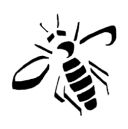 Beginn 18.30 Uhr  Kaisersaal                Referent: Rechtsanwalt Thomas MenzelSchnittchen  € 10,50Donnerstag, 03. März                              JahreshauptversammlungBeginn 15.00 Uhr  Kaisersaal                sh. Rückseite: TagesordnungKaffeegedeck € 10,50              Donnerstag, 07. April                              Frühstück am Tisch mit                                                                        Lesung: “Lassen Sie mich mal  machen“Beginn 09.30 Uhr Kaisersaal                 Referentin: Heide SommerFrühstück € 16,50                                    5 Jahrzehnte hat sie als Sekretärin berühmter                                                                        Männer wie Helmut Schmidt, Carl Zuckmeyer                                                                         und Rudolf Augstein gearbeitetMittwoch, 13. April                                  Besuch Modecenter Nortex, NeumünsterEinladung zu Kaffee und Kuchen         danach BetriebsbesichtigungTreffen 14.00 Uhr im Bistro                  „Hinter die Kulissen geschaut“ Führung u.a. Grüner Weg 9, Neumünster                   durch das Warenlager und Änderungsatelier. Eigene Anreise mit PKW                         Anschließend Möglichkeiten zum Bummeln imevtl. Fahrgemeinschaften!                      ModecenterDas Programm für Mai und Juni ist noch in Planung! Wird später bekannt gegeben!Beachten Sie bitte die Homepage und Pressemitteilungen!Juli und August Sommerpause   Donnerstag, 01. September                    Blasenschwäche,Inkontinenz, Senkung usw…Beginn 18.30 Uhr Kaisersaal                 Referentin: Frau Dr. Annette Ballhorn, Schnittchen € 10,50                                 Oberärztin der Frauenklinik am FEK Donnerstag, 06. Oktober                        ErntedankfeierBeginn 16.00 Uhr  Kaisersaal                Unterhaltung mit Stephanie Steup  und den                                         Verzehrpauschale ? €                              Danzdeerns                        wird noch bekannt gegeben              Donnerstag, 03. November                    Mongolei -Auf den Spuren von Dschingis KhanBeginn 15.00 Uhr  Kaisersaal                Referent: Reisejournalist Peter FabelKaffeegedeck €  10,50                             Bild – und Filmreportage                           Donnerstag, 08. Dezember                    Weihnachtsfeier Beginn 16.00 Uhr  Kaisersaal                „Weihnachten für Ohr und Auge“Verzehrpauschale ? €                              Referent: Norbert Radzanowskiwird noch bekannt gegeben                  ehemaliger NDR-Moderator und SprecherAnmerkung: Eine verbindliche Anmeldung ist grundsätzlich bis 3 Tage vor der Veranstaltung erforderlich -  bei  Angela Menken   Tel.-Nr.:  04192/1492
Achtung:Einlass jeweils eine Stunde vor VeranstaltungsbeginnBankverbindung: Land-Frauen Verein Bad BramstedtDE87 2219 1405 0063 2574 20  VR Bank in Holstein